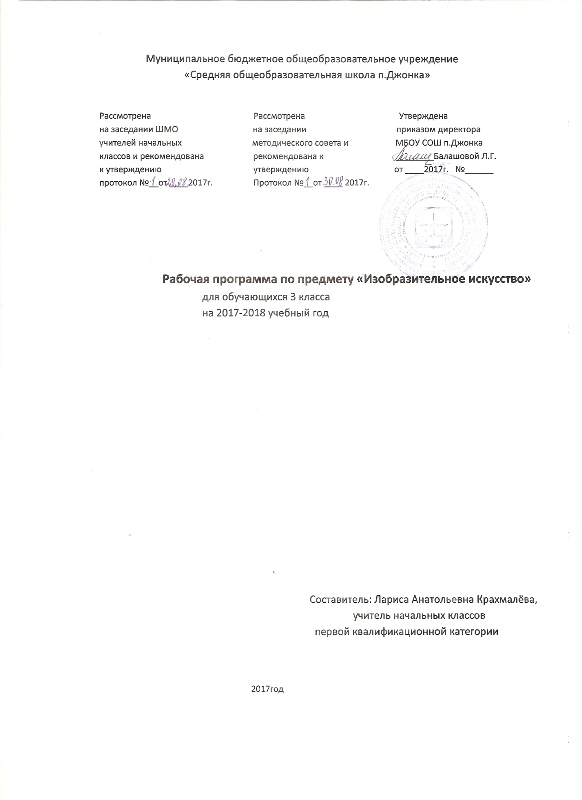 Пояснительная записка      Рабочая программа по изобразительному искусству для обучающихся 3 общеобразовательного класса Муниципального бюджетного общеобразовательного учреждения «Средняя общеобразовательная школа п. Джонка». Рабочая программа составлена в соответствии с требованиями федерального компонента государственного образовательного   стандарта 2004 г., Примерной программой начального общего образования.       УМК «Изобразительное искусство 3 класс», под редакцией Л.В. Ершова, Т.Я. Шпикалова, «Просвещение» 2012 г.,Положения «О структуре, порядке, разработки и утверждения рабочих программ учебных курсов, предметов, дисциплин (модулей), программ дополнительного образования» МБОУ СОШ п. Джонка.         Данная программа составлена с учётом преемственности с программой  дошкольного образования, уровень подготовки учащихся базовый.Цели:• воспитание эстетических чувств, интереса к изобразительному искусству; обогащение нравственного опыта, представлений о добре и зле; воспитание нравственных чувств, уважения к культуре народов многонациональной России и других стран; готовность и способность выражать и отстаивать свою общественную позицию в искусстве и через искусство;• развитие воображения, желания и умения подходить к любой своей деятельности творчески, способности к восприятию искусства и окружающего мира, умений и навыков сотрудничества в художественной деятельности.Задачи:• развивать способности к художественно-образному, эмоционально-ценностному восприятию произведений изобразительного искусства, выражению в творческих работах своего отношения к окружающему миру;• совершенствовать эмоционально-образного восприятия произведений искусства и окружающего мира;• развивать способности видеть проявление художественной культуры в реальной жизни (музеи, архитектура, дизайн, скульптура и др.);•помочь освоить первоначальные знания о пластических искусствах: изобразительных, декоративно-прикладных, архитектуре и дизайне — их роли в жизни человека и общества;• научить овладеть элементарной художественной грамотой; формировать художественный кругозор и приобретение опыта работы в различных видах художественно-творческой деятельности, разными художественными материалами; совершенствование эстетического вкуса.                                   Место предмета в учебном плане     Учебный план  по изобразительному искусству МБОУ СОШ п. Джонка ориентирован на 34 учебных недели     На изучение изобразительного искусства в 3 классе отводится 1 час в неделю, 34 часа в год, из них на изучение программного материала 34 часа.                              Тематическое планирование Содержание программы по изобразительному искусству        3 класс (34 часа)Формы организации учебных занятий      Групповая форма, индивидуальная форма, игровая, элементы беседы, исследование, наблюдение, сообщение, работа в парах.Основные виды деятельности     Творческие работы,   работа по картине,  словесное рисование, создание презентации.Планируемые результаты:Ученик научится понимать:отдельные произведения выдающихся мастеров русского изобразительного искусства прошлого и настоящего;особенности художественных средств различных видов и жанров изобразительного искусства;закономерности конструктивного строения изображаемых предметов, основные закономерности наблюдательной, линейной и воздушной перспективы, светотени, элементы цветоведения, композиции;различные приемы работы карандашом, акварелью, гуашью;знать деление изобразительного искусства на жанры, понимать специфику их изобразительного искусства;роль изобразительного искусства в духовной жизни человека, обогащение его переживаниями и опытом предыдущих поколений;названия наиболее крупных художественных музеев России;названия известных центров народных художественных ремесел России.видеть цветовое богатство окружающего мира и передавать свои впечатления в рисунках;выбирать наиболее выразительный сюжет тематической композиции и проводить подготовительную работу (предварительные наблюдения, наброски и зарисовки, эскизы), с помощью изобразительных средств выражать свое отношение к персонажам изображаемого сюжета;анализировать форму, конструкцию, пространственное расположение, тональные отношения, цвет изображаемых предметов, сравнивать характерные особенности одного предмета с особенностями другого;пользоваться элементами перспективы, светотени, композиции и т.д. в рисовании на темы и с натуры;передавать тоном и цветом объем и пространство в натюрморте, пейзаже, портрете;применять в рисунке выразительные средства (эффекты освещения, композиции, штриховки, разные приемы работы акварелью, гуашью), добиваться образной передачи действительности.владеть компетенциями: личностного саморазвития, коммуникативной, ценностно-ориентационной, рефлексивной.№РазделыРазделыКол-во час11Осень. «Как прекрасен этот мир, посмотри... 1122Зима. «Как прекрасен этот мир, посмотри... 1033Весна. «Как прекрасен этот мир, посмотри... 544Лето. «Как прекрасен этот мир, посмотри... 8                                                                 Всего за год: 34 часа                                                                 Всего за год: 34 часа                                                                 Всего за год: 34 часа                                                                 Всего за год: 34 часа№Название раздела.Количество часов1Осень. «Как прекрасен этот мир, посмотри... 11 часов.Осенний вернисаж. Земля одна, а цветы на ней разные. Натюрморт. В жостовском подносе все цветы России. О чём может рассказать русский расписной поднос. Каждый художник урожай своей земли хвалит. Лети, лети, бумажный змей. Орнамент народов мира. Чуден свет- мудры люди, дивны дела их. Лоскутная мозаика. Живописные просторы Родины. Пейзаж. Родные края в росписи гжельской майолики. В мире народного зодчества. «Двор, что город, изба, что терем», «То ли терем, то ли царёв дворец». Каждая птица своим пером красуется.Осенний вернисаж. Земля одна, а цветы на ней разные. Натюрморт. В жостовском подносе все цветы России. О чём может рассказать русский расписной поднос. Каждый художник урожай своей земли хвалит. Лети, лети, бумажный змей. Орнамент народов мира. Чуден свет- мудры люди, дивны дела их. Лоскутная мозаика. Живописные просторы Родины. Пейзаж. Родные края в росписи гжельской майолики. В мире народного зодчества. «Двор, что город, изба, что терем», «То ли терем, то ли царёв дворец». Каждая птица своим пером красуется.Осенний вернисаж. Земля одна, а цветы на ней разные. Натюрморт. В жостовском подносе все цветы России. О чём может рассказать русский расписной поднос. Каждый художник урожай своей земли хвалит. Лети, лети, бумажный змей. Орнамент народов мира. Чуден свет- мудры люди, дивны дела их. Лоскутная мозаика. Живописные просторы Родины. Пейзаж. Родные края в росписи гжельской майолики. В мире народного зодчества. «Двор, что город, изба, что терем», «То ли терем, то ли царёв дворец». Каждая птица своим пером красуется.2Зима. «Как прекрасен этот мир, посмотри10 часовЗимний вернисаж.  Каждая изба удивительных вещей полна. Зима не лето, в шубу одета. Орнамент народов мира. Зима за морозы, а мы за праздники.  Всякая красота фантазии да умения требует. В каждом посаде в своём наряде. Русский народный костюм. Жизнь костюма в театре. Сценический костюм героя.Зимний вернисаж.  Каждая изба удивительных вещей полна. Зима не лето, в шубу одета. Орнамент народов мира. Зима за морозы, а мы за праздники.  Всякая красота фантазии да умения требует. В каждом посаде в своём наряде. Русский народный костюм. Жизнь костюма в театре. Сценический костюм героя.Зимний вернисаж.  Каждая изба удивительных вещей полна. Зима не лето, в шубу одета. Орнамент народов мира. Зима за морозы, а мы за праздники.  Всякая красота фантазии да умения требует. В каждом посаде в своём наряде. Русский народный костюм. Жизнь костюма в театре. Сценический костюм героя.3Весна.  «Как прекрасен этот мир, посмотри...  5 часов.Весенний вернисаж. Дорогие, любимые, родные (женский портрет). Широкая Масленица. Мудрость и красота народной игрушки.  Герои сказки глазами художникаВесенний вернисаж. Дорогие, любимые, родные (женский портрет). Широкая Масленица. Мудрость и красота народной игрушки.  Герои сказки глазами художникаВесенний вернисаж. Дорогие, любимые, родные (женский портрет). Широкая Масленица. Мудрость и красота народной игрушки.  Герои сказки глазами художника4Лето. «Как прекрасен этот мир, посмотри...    8 часов.Летний вернисаж. Водные просторы России (морской пейзаж). Цветы России на павлопосадских платках и шалях. Всяк на свой манер. В весеннем небе – салют Победы! Гербы городов  Золотого кольца России. Сиреневые перезвоны (натюрморт). У всякого мастера свои затеи (орнамент). Наши достижения.Летний вернисаж. Водные просторы России (морской пейзаж). Цветы России на павлопосадских платках и шалях. Всяк на свой манер. В весеннем небе – салют Победы! Гербы городов  Золотого кольца России. Сиреневые перезвоны (натюрморт). У всякого мастера свои затеи (орнамент). Наши достижения.Летний вернисаж. Водные просторы России (морской пейзаж). Цветы России на павлопосадских платках и шалях. Всяк на свой манер. В весеннем небе – салют Победы! Гербы городов  Золотого кольца России. Сиреневые перезвоны (натюрморт). У всякого мастера свои затеи (орнамент). Наши достижения.Всего за год:34 часа